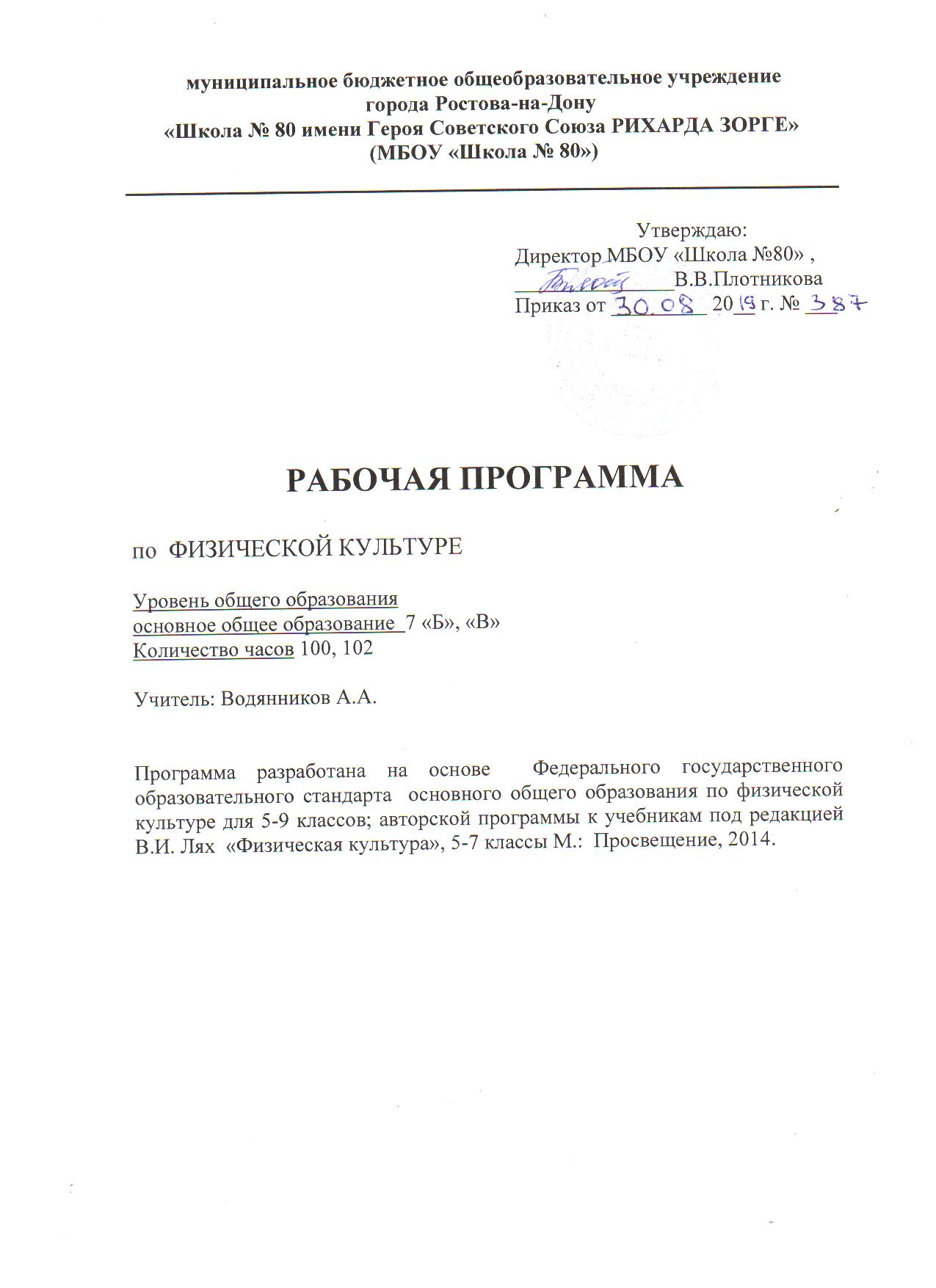 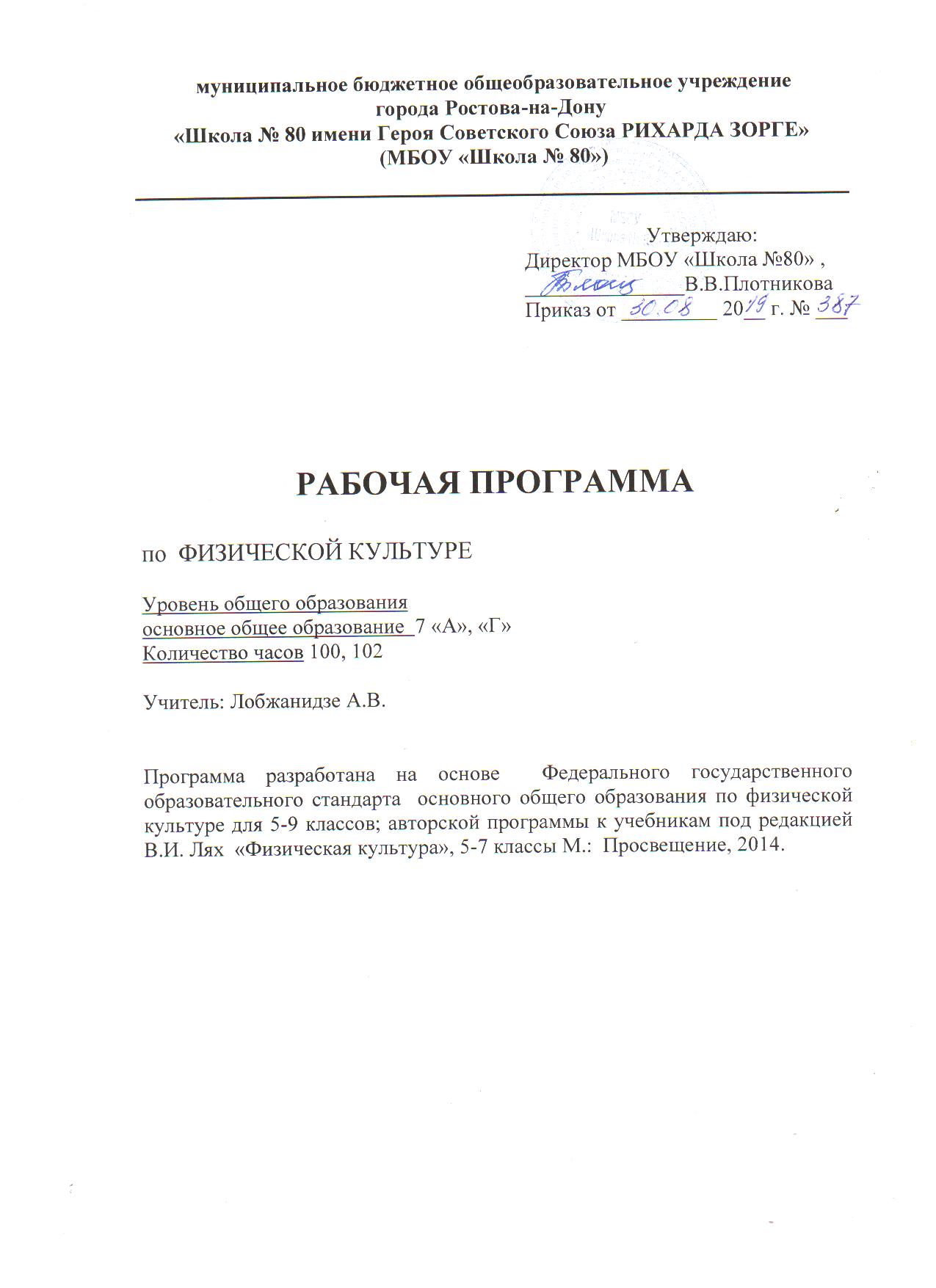 Раздел «Пояснительная записка»Программа соответствует положениям Федерального государственного образовательного стандарта основного общего образования, в том числе требованиям к результатам освоения основной образовательной программы, фундаментальному ядру содержания общего образования, Примерной программе по физической культуре, авторской «Программе физического воспитания для учащихся 1-11 классов» В.И. Лях М.: Просвещение, 2016.   Программа отражает идеи и положения Концепции духовно-нравственного развития и воспитания личности гражданина России, Программы формирования универсальных учебных действий (УУД), составляющих основу для саморазвития и непрерывного образования, выработки коммуникативных качеств, целостности общекультурного, личностного и познавательного развития учащихся.Программа соответствует требованиям к структуре программ и включает:Пояснительную записку.Раздел «Планируемые предметные результаты освоения  предмета физическая культура».Раздел «Содержание учебного предмета физическая культура».Раздел «Календарно-тематическое планирование».Рабочая программа составлена в соответствии с:Федеральным законом от 29.12.2012 года № 273-ФЗ «Об образовании в Российской Федерации».Федеральным государственным образовательным стандартом основного общего образования, утвержденного Приказом Министерства образования и науки Российской Федерации от 17.12.2010 г № 1897 «Об утверждении федерального государственного образовательного стандарта основного общего образования, документ изменен Приказом 1644 от 29.12.2014г.Письмом Министерства образования и науки Российской Федерации от 07 августа 2015 г. № 08-1228 «О направлении рекомендаций по вопросам введения федерального государственного образовательного стандарта основного общего образования».Письмом Министерства образования и науки Российской Федерации от 12.05.2011г. № 03-296 «Об организации внеурочной деятельности при введении Федерального государственного образовательного стандарта общего образования».5. .Санитарно-эпидемиологическими правилами и нормативами САНПиН 2.4.2.2821-10 "Санитарно-эпидемиологические требования к условиям и организации обучения в общеобразовательных учреждениях", утверждённые постановлением главного государственного санитарного врача Российской Федерации от 29 декабря 2010 г. № 189, зарегистрированные в Минюсте России 3 марта 2011 г. N 19993. декабря 2010 г. N 189, в редакции изменений N 1, утв. Постановлением Главного государственного санитарного врача Российской Федерации от 29.06.2011 N 85, изменений N 2 утв. Постановлением Главного государственного санитарного врача Российской Федерации от 25.12.2013 N 72, далее - СанПиН 2.4.2.2821-10).6.Учебным планом МБОУ «Школа № 80».         Рабочая программа по физической культуре построена на основеФедерального государственного образовательного стандарта основного общего образования.  В программе соблюдается преемственность с примерными программами основного общего образования, в том числе и в использовании основных видов учебной деятельности обучающихся.Программа конкретизирует содержание предметных тем, перечисленных в образовательном стандарте, рекомендует последовательность их изучения и приводит примерное распределение учебных часов на изучение каждого раздела курса.В программе особое внимание уделено содержанию, способствующему формированию координационных (точности воспроизведения и дифференцирования пространственных, временных и  силовых параметров движений, равновесия, ритма, быстроты и точности реагирования на сигналы, согласования движений, ориентирования в пространстве) и кондиционных (скоростных, скоростно-силовых, выносливости и гибкости) способностей;   показано практическое применение  знаний, умений, навыков по физической культуре.Отбор содержания проведён с учётом культуросообразного подхода, в соответствии с которым учащиеся должны освоить содержание, значимое для формирования двигательных знаний, умений и навыков, здрового образа жизни, познавательной, нравственной и эстетической культуры, сохранения окружающей среды и собственного здоровья, для повседневной жизни и практической деятельности.Построение учебного содержания курса осуществляется последовательно от общего к частному с учётом реализации внутрипредметных и метапредметных связей. В основу положено взаимодействие научного, гуманистического, аксиологического, культурологического, личностно-деятельностного, историко-проблемного, интегративного, компетентностного подходов.Содержание курса направлено на совершенствование двигательных способностей. Предлагаемая рабочая программа реализуется в учебниках по физической культуре и учебно-методических пособиях, созданных коллективом авторов под руководством В. И.Лях Цели физического воспитания образования в основной школе формулируются на нескольких уровнях: глобальном, метапредметном, личностном и предметном, на уровне требований к результатам освоения содержания предметных программ.Целью изучения физической культуры в 7 классе является осознание единства и целостности окружающего мира, возможности его познаваемости и объяснимости на основе достижений науки для формирования двигательных способностей, здорового образа жизни.Задачами курса является:• содействие гармоничному физическому развитию, закрепление навыков правильной осанки, развитие устойчивости организма к неблагоприятным условиям внешней среды, воспитание ценностных ориентаций на здоровый образ жизни и привычки соблюдения личной гигиены;• обучение основам базовых видов двигательных действий;• дальнейшее развитие координационных (ориентирование в пространстве, перестроение двигательных действий, быстрота и точность реагирования на сигналы, согласование движений, ритм, равновесие, точность воспроизведения и дифференцирования основных параметров движений) и кондиционных (скоростно-силовых, скоростных, выносливости, силы и гибкости) способностей;• формирование основ знаний о личной гигиене, о влиянии занятий физическими упражнениями на основные системы организма, развитие волевых и нравственных качеств;• выработку представлений о физической культуре личности и приемах самоконтроля;• углубление представления об основных видах спорта, соревнованиях, снарядах и инвентаре, соблюдение правил техники безопасности во время занятий, оказание первой помощи при травмах;• воспитание привычки к самостоятельным занятиям физическими упражнениями, избранными видами спорта в свободное время;• выработку организаторских навыков проведения занятий в качестве командира отделения, капитана команды, судьи;• формирование адекватной оценки собственных физических возможностей;• воспитание инициативности, самостоятельности, взаимопомощи, дисциплинированности, чувства ответственности;• содействие развитию психических процессов и обучение основам психической саморегуляцииРабочая программа по физической культуре 7 класса является составной частью образовательной программы МБОУ «Школа № 80».Учебный предмет физическая культура 7 класса является предметом федерального компонента и согласно учебному плану на 2019-2020 учебный год предусматривает изучение физической культуры в объеме 105 часов в год, 3 час в неделю. В 2019-2020 учебном году в соответствии с годовым учебным графиком и расписанием уроков  запланировано и будет проведено для 7 «А» класса – 100 уроков,  для 7 «Г» класса – 102 урока. в 7 «А» классе темы  уроков №101,102 103,104,105 «Прыжок в высоту с 9-11 беговых шагов способом «перешагивание». Метание мяча (150 г) на дальность с 3-5 шагов» перераспределены на уроки № 96,97,98,99,100 соответственно, в 7 «Г» классе темы уроков №103, 104,105  «Прыжок в высоту с 9-11 беговых шагов способом «перешагивание». Метание мяча (150 г) на дальность с 3-5 шагов.» перераспределены на уроки №100,101,102 соответственно.Раздел «Планируемые предметные результаты освоения учебного предмета физическая культура»В соответствии с требованиями к результатам освоения основной образовательной программы, Федерального компонента основного общего образования  данная рабочая программа для 7 классов направлена на достижение учащимися личностных,  метапредметных и предметных результатов по физической культуре.Личностные результаты-воспитание российской гражданской идентичности: патриотизма, любви и уважения к Отечеству, чувства гордости за свою Родину, прошлое и настоящее многонационального народа России;-знание истории физической культуры своего народа, своего края как части наследия народов России и человечества;-усвоение гуманистических, демократических и традиционных ценностей многонационального российского общества;-воспитание чувства ответственности и долга перед Родиной;-формирование ответственного отношения к учению, готовности и способности обучающихся к саморазвитию и самообразованию  на основе мотивации к обучению и познанию;-формирование осознанного, уважительного и доброжелательного отношения к другому человеку, его мнению, мировоззрению, культуре, языку, вере, гражданской позиции, к истории, культуре, религии, традициям, языкам, ценностям народов России и народов мира готовности и способности вести диалог с другими людьми и достигать в нём взаимопонимания;- формирование коммуникативной компетентности в общении и сотрудничестве со сверстниками, старшими и младшими в процессе образовательной, общественно полезной, учебно-исследовательской, творческой и других видов деятельности; - формирование ценности здорового и безопасного образа жизни; усвоение правил индивидуального и коллективного безопасного поведения в чрезвычайных ситуациях, угрожающих жизни и здоровью людей, правил поведения на транспорте и на дорогах.Метапредметные результаты-владение умениями выполнения двигательных действий и физических упражнений базовых видов спорта и оздоровительной физической культуры, активно их использовать в самостоятельно  организуемой  спортивно-оздоровительной  и физкультурно-оздоровительной деятельности;- владение способами наблюдения за показателями индивидуального здоровья, физического развития и физической подготовленности, величиной физических нагрузок, использования этих показателей в организации и проведении самостоятельных форм занятий.Предметные результатыУченик научится:• рассматривать физическую культуру как явление культуры, выделять исторические этапы её развития, характеризовать основные направления и формы её организации в современном обществе;• характеризовать содержательные основы здорового образа жизни, раскрывать его взаимосвязь со здоровьем, гармоничным физическим развитием и физической подготовленностью, формированием качеств личности и профилактикой вредных привычек;• определять базовые понятия и термины физической культуры, применять их в процессе совместных занятий физическими упражнениями со своими сверстниками, излагать с их помощью особенности выполнения техники двигательных действий и физических упражнений, развития физических качеств;• разрабатывать содержание самостоятельных занятий физическими упражнениями, определять их направленность и формулировать задачи, рационально планировать режим дня и учебной недели;• руководствоваться правилами профилактики травматизма и подготовки мест занятий, правильного выбора обуви и формы одежды в зависимости от времени года и погодных условий;• руководствоваться правилами оказания первой доврачебной помощи при травмах и ушибах во время самостоятельных занятий физическими упражнениями.Ученик получит возможность научиться:• характеризовать цель возрождения Олимпийских игр и роль Пьера де Кубертена в становлении современного Олимпийского движения, объяснять смысл символики и ритуалов Олимпийских игр;• характеризовать исторические вехи развития отечественного спортивного движения, великих спортсменов, принёсших славу российскому спорту;• определять признаки положительного влияния занятий физической подготовкой на укрепление здоровья, устанавливать связь между развитием физических качеств и основных систем организма.	По разделу «Знания о физической культуре» - что такое физическая культура человека; координация движений;  как возникли физическая культура и спорт. Ученики получат сведения об Олимпийских играх - когда появились, кто воссоздал символы и традиции ;характеристика видов спорта, входящих в программу Олимпийских игр; получат представления о том, что такое режим дня и его основное содержание; что такое личная гигиена человека;  узнают, что такое индивидуальные комплексы адаптивной и корригирующей физической культуры; что такое осанка и ее исправления; проведение самостоятельных занятий по коррекции осанки и телосложения.	По разделу  «Гимнастика с элементами акробатики»-   Ученики научатся  размыкаться и смыкаться на месте; подъем переворотом в упор подтягиваться на высокой перекладине ; выполнять вис на время; опорные прыжки различной сложности; выполнять различные комбинации из разученных элементов; выполнять упражнения на гимнастических снарядах.           По разделу «Лёгкая атлетика»- Ученики научатся технике высокого старта, стартового разгона, бег по дистанции; пробегать на скорость дистанцию 30 м, 60 м.; выполнять челночный бег 3х10 м; беговую разминку; метание как на дальность, так и на точность; выполнять прыжок в высоту; бегать различные варианты эстафет; выполнять прыжок в длину с разбега; бегать на средние дистанции.	По разделу « Спортивные игры» - Ученики научатся играть в баскетбол и волейбол; в баскетболе научаться выполнять различные броски по кольцу; ведение мяча различными способами; выполнять передачи мяча различными способами; в волейболе научаться подачам верхней , нижней и боковой; приемам мяча; научаться играть по правилам в баскетбол и в волейбол; получат представления о тактических приемах в волейболе и баскетболе.           Метапредметными результатами изучения курса «физическая культура» является формирование универсальных учебных действий (УУД):	умение самостоятельно определять цели своего обучения, ставить и формулировать для себя новые задачи в учёбе и познавательной деятельности, развивать мотивы и интересы своей познавательной деятельности;	умение самостоятельно планировать пути   достижения целей, в том числе альтернативные, осознанно выбирать наиболее эффективные способы решения учебных и познавательных задач;	умение соотносить свои действия с планируемыми результатами, осуществлять контроль своей деятельности в процессе достижения результата, определять способы действий в рамках предложенных условий и требований, корректировать свои действия в соответствии с изменяющейся ситуацией;	умение оценивать правильность выполнения учебной задачи, собственные возможности её решения;	владение основами самоконтроля, самооценки, принятия решений и осуществления осознанного выбора в учебной и познавательной деятельности;	умение организовывать учебное сотрудничество и совместную деятельность с учителем и сверстниками;	умение работать индивидуально и в группе: находить общее решение и разрешать конфликты на основе согласования позиций и учёта интересов;	умение формулировать, аргументировать и отстаивать своё мнение;	умение осознанно использовать речевые средства в соответствии с задачей коммуникации, для выражения своих чувств, мыслей и потребностей, планирования и регуляции своей деятельностиРегулятивные УУД: самостоятельно обнаруживать и формулировать учебную проблему, определять цель учебной деятельности;выдвигать версии решения проблемы, осознавать конечный результат, выбирать из предложенных и искать самостоятельно средства достижения цели;составлять (индивидуально или в группе) план решения проблемы (выполнения проекта);работая по плану, сверять свои действия с целью и, при необходимости, исправлять ошибки самостоятельно;в диалоге с учителем совершенствовать самостоятельно выработанные критерии оценки. Познавательные УУД:	овладение сведениями о роли и значении физической культуры в формировании целостной личности человека, в развитии его сознания и мышления, физических, психических и нравственных качеств;	понимание здоровья как одного из важнейших условий развития и самореализации человека, расширяющего возможности выбора профессиональной деятельности и обеспечивающего длительную творческую активность;	понимание физической культуры как средства организации и активного ведения здорового образа жизни, профилактики вредных привычек и девиантного (отклоняющегося от норм) поведенияКоммуникативные УУД:   владение культурой речи, ведение диалога в доброжелательной и открытой форме, проявление к собеседнику внимания, интереса и уважения;	владение умением вести дискуссию, обсуждать содержание и результаты совместной деятельности, находить компромиссы при принятии общих решений;	владение умением логически грамотно излагать, аргументировать и обосновывать собственную точку зрения, доводить её до собеседника.        самостоятельно организовывать учебное взаимодействие в группе (определять общие цели, распределять роли, договариваться друг с другом и т.д.).Личностными результатами 	владение способами организации и проведения разнообразных форм занятий физическими упражнениями, их планирования и наполнения содержанием;	владение умениями выполнения двигательных действий и физических упражнений базовых видов спорта и оздоровительной физической культуры, активно их использовать в самостоятельно организуемой спортивно-оздоровительной и физкультурно-оздоровительной деятельности;	владение способами наблюдения за показателями индивидуального здоровья, физического развития и физической подготовленности, величиной физических нагрузок, использования этих показателей в организации и проведении самостоятельных форм занятий.Раздел «Содержание учебного предмета физическая культура»Знания о физической культуреИстория физической культуры. Олимпийские игры древности.Возрождение Олимпийских игр и олимпийского движения.История зарождения олимпийского движения в России. Олимпийское движение в России (СССР). Выдающиеся достижения отечественных спортсменов на Олимпийских играх. Краткая характеристика видов спорта, входящих в программу Олимпийских игр.Физическая культура в современном обществе.Организация и проведение пеших туристских походов. Требования к технике безопасности и бережное отношение к природе (экологические требования).Физическая культура (основные понятия). Физическое развитие человека.Физическая подготовка и её связь с укреплением здоровья, развитием физических качеств. Организация и планирование самостоятельных занятий по развитию физических качеств.Техническая подготовка. Техника движений и её основные показатели.Всестороннее и гармоничное физическое развитие.Спортивная подготовка.Здоровье и здоровый образ жизни.Профессионально-прикладная физическая подготовка.Физическая культура человека.Режим дня, его основное содержание и правила планирования.Закаливание организма. Правила безопасности и гигиенические требования.Влияние занятий физической культурой на формирование положительных качеств личности. Проведение самостоятельных занятий по коррекции осанки и телосложения. Доврачебная помощь во время занятий физической культурой и спортом.Способы двигательной (физкультурной) деятельностиОрганизация и проведение самостоятельных занятий физической культурой.Подготовка к занятиям физической культурой.Выбор упражнений и составление индивидуальных комплексов для утреннейзарядки, физкультминуток, физкультпауз (подвижных перемен).Планирование занятий физической культурой.Проведение самостоятельных занятий прикладной физической подготовкой.Организация досуга средствами физической культуры.Оценка эффективности занятий физической культурой. Самонаблюдение исамоконтроль.Оценка эффективности занятий физкультурно-оздоровительной деятельностью.Оценка техники движений, способы выявления и устранения ошибок в техникевыполнения (технических ошибок).Физическое совершенствованиеФизкультурно-оздоровительная деятельность .Оздоровительные формы занятий в режиме учебного дня и учебной недели.Спортивно-оздоровительная деятельность с общеразвивающей направленностьюГимнастика с основами акробатики. Организующие команды и приёмы.Акробатические упражнения и комбинации.Опорные прыжки. Упражнения и комбинации на гимнастическом бревне (девочки). Упражнения и комбинации на гимнастической перекладине (мальчики). Упражнения и комбинации на гимнастических брусьях: упражнения на параллельных брусьях (мальчики); упражнения на разновысоких брусьях (девочки). Лёгкая атлетика. Беговые упражнения.Прыжковые упражнения. Метание малого мяча. Спортивные игры. Баскетбол. Игра по правилам. Волейбол. Игра по правилам.Футбол. Игра по правилам.    Упражнения общеразвивающей направленности.Общефизическая подготовка.  Гимнастика с основами акробатики. Развитие гибкости, координации движений, силы, выносливости.     Лёгкая атлетика Развитие выносливости, силы, быстроты, координации движений. Баскетбол. Развитие быстроты, силы, выносливости, координации движений. Футбол. Развитие быстроты, силы, выносливости     Основные виды учебной деятельности1. Групповая: фронтальные занятия и занятия в малых группах (объяснение, беседа, обсуждение)2. Индивидуально-обособленная: самостоятельная работа учащегося, домашняя работа, самостоятельное выполнение заданий  в ходе урока, выполнение контрольного тестирования .I - виды деятельности со словесной (знаковой) основой:1.	Слушание объяснений учителя.2.	Слушание и анализ выступлений своих товарищей.3.	Самостоятельная работа с учебником.4.	Работа с научно-популярной литературой.5.	Подготовка сообщений по заданной тематике.II - виды деятельности на основе восприятия элементов действительности:1.	Наблюдение за демонстрациями учителя.2.	Просмотр техники выполнения разнообразных упражнений.3.	Анализ ошибок при выполнении упражнений, в игровых ситуациях.4.	Объяснение техники упражнений.5.	Изучение техники упражнений.6.	Анализ проблемных ситуаций.III - виды деятельности с практической (опытной) основой:1.	Работа с инвентарем (мячи, скакалки, обручи, гимнастическая лестница)2.	Наработка  координационных (точности воспроизведения и дифференцирования пространственных, временных и  силовых параметров движений, равновесия, ритма, быстроты и точности реагирования на сигналы, согласования движений, ориентирования в пространстве) и кондиционных (скоростных, скоростно-силовых, выносливости и гибкости) способностей; 3.	Выполнение контрольных тестов.ТемаКол-во часовКол-во контрольных работЗнания о физической культуреВ процессе урокаЛегкая атлетика25-279Кроссовая подготовка13-132Гимнастика с элементами акробатики18-184Спортивные игры44-444Общее кол-во часов100-10224